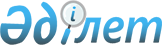 О создании и финансировании социальных рабочих мест
					
			С истёкшим сроком
			
			
		
					Постановление Хромтауского районного акимата Актюбинской области от 10 февраля 2010 года N 26. Зарегистрировано в управлении юстиции Хромтауского района Актюбинской области 15 марта 2010 года за N 3-12-113. Утратило силу в связи с истечением срока применения - (письмо акимата Хромтауского района Актюбинской области от 16 октября 2012 года № 1308).
      Сноска. Утратило силу в связи с истечением срока применения - (письмо акимата Хромтауского района Актюбинской области от 16.10.2012 № 1308).
      В соответствии со статьей 31 Закона Республики Казахстан № 148 "О местном государственном управлении и самоуправлении в Республике Казахстан" от 23 января 2001 года, подпунктом 5-4 статьи 7, статьи 9 и статьи 18-1 Закона Республики Казахстан от 23 января 2001 года № 149 "О занятости населения", акимат района ПОСТАНОВЛЯЕТ:
      1. Утвердить перечень предприятий и организаций, предоставляющих социальные рабочие места согласно приложению 1.
      2. Частичная компенсация затрат работодателя на оплату труда участников работ составляет до 50 % размера минимальной заработной платы за счет местного бюджета.
      3. Утвердить перечень предприятий и организаций, предоставляющих социальные рабочие места по дорожной карте согласно приложению.
      4. Размер перечислений из средств республиканского бюджета, рабочим направленным по Дорожной карте на социальные рабочие места, составляет 20 тыс.тенге.
      5. Государственному учреждению "Хромтауский районный отдел финансов" (Т.Нурлыбаев) финансировать социальные рабочие места.
      6. Признать утратившим силу постановление акимата Хромтауского района от 10 февраля 2009 года № 48 "Об определении целевых групп населения и дополнительных мер по содействию их занятости и социальной защите" (зарегистрировано в Реестре государственной регистрации нормативных правовых актов за № 3-12-87, опубликованное 9 апреля 2009 года в газете "Хромтау" за № 15-16. Постановление акимата Хромтауского района от 5 июня 2009 года № 214 "О внесении изменений и дополнений в постановление акимата Хромтауского района от 10 февраля 2009 года № 48 "Об определении целевых групп населения и дополнительных мер по содействию их занятости и социальной защите на 2009 год" зарегистрировано в Реестре государственной регистрации нормативных правовых актов за № 3-12-93, опубликованное 18 июня 2009 года в газете "Хромтау" за № 27-28).
      7. Контроль за исполнением настоящего постановления возложить на заместителя акима Ельдесова С.
      8. Настоящее постановление вводится в действие по истечении десяти календарных дней после дня их первого официального опубликования. Перечень предприятий и организаций, предоставляющих социальные рабочие места. Перечень предприятий и организаций, предоставляющих социальные рабочие места по Дорожной карте.
					© 2012. РГП на ПХВ «Институт законодательства и правовой информации Республики Казахстан» Министерства юстиции Республики Казахстан
				
Аким района
А.УсмангалиевПриложение 1 к постановлению акимата
Хромтауского района
от 10 февраля 2010 года № 26
№
Наименование организации
1
КСК "Аида"
2
КСК "Алена"
3
КСК "Барс"
4
КСК "Данияр"Приложение 2 к постановлению акимата
Хромтауского района
от 10 февраля 2010 года № 26
№
Наименование организации
1
КХ "Нурлан"
2
КХ "Алтын Дан и К"
3
КХ "Тимур"
4
КХ "Аслан"
5
КХ "Букейхан"
6
КХ "Ушкын"
7
КХ "Алтынай"
8
ГККП "Хромтау-Тазалык"